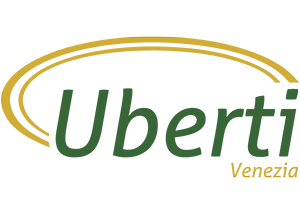 Art 3750 – 0,75 l. Tappo Meccanico Bier Belgien LOM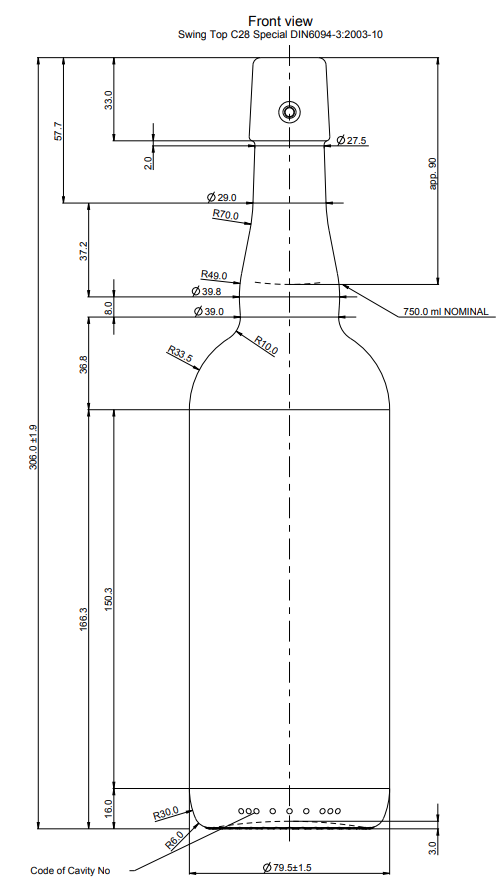 